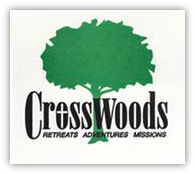 CrossWoods Adventure Camp LLC.Retreat Registration FormGroup Contact Name:_________________________ Phone #:_____________________Address:________________________City:_________________Zip:_______Email:___________________________ 
Type of Retreat (4-H, Women’s Group, Confirmation, etc.) ____________________________Please Indicate What Rental Aspects Your Group Desires BelowDates of Retreat: ________________Number of Guests: _______________Food: (please indicate how many of each meal your group will require):_____ Breakfast_____ Lunch _____ Dinner Adventures (adventure price depends on size of group & is discussed w/ director):High-Ropes_____Low-Ropes _____Brule River Trip_____Rock Climbing Trip_____Mountain Biking_____Check in time: Any time after 3pm        Check out time: By 12pm  ***Please remember to fill out the Required Guest Forms. These are located at the bottom of the Private Rental Webpage. Guest Policies & Release Forms are required for each guest staying at camp. If you are purchasing adventures in addition to your stay, please remember to fill out the Health History Form. Deposits are due at the time of booking.  